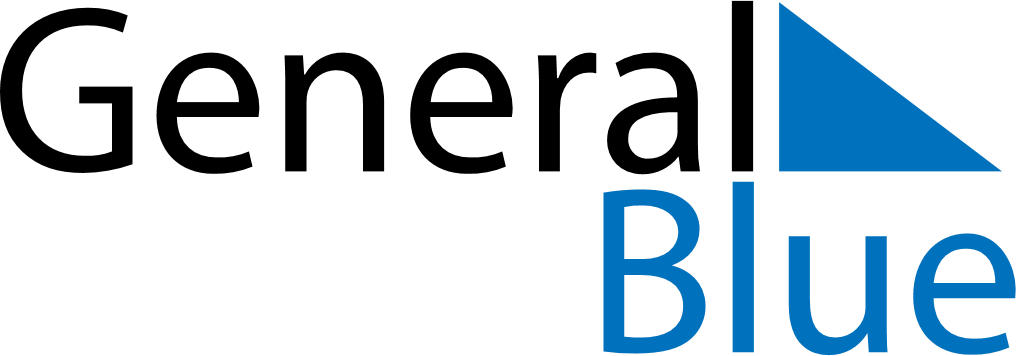 March 1580March 1580March 1580March 1580March 1580SundayMondayTuesdayWednesdayThursdayFridaySaturday12345678910111213141516171819202122232425262728293031